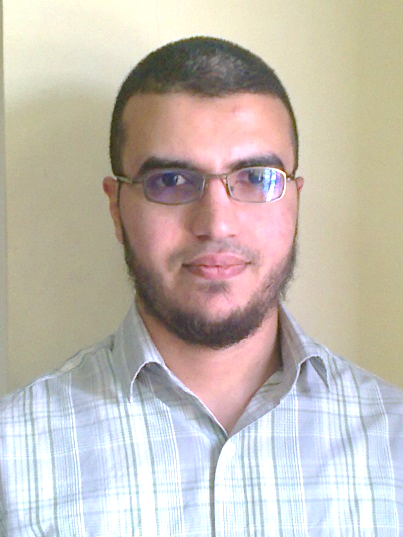 		Muhammad 		Muhammad.181523@2freemail.com Mechanical EngineerB.Sc. in Mechanical Design & Production EngineeringCairo University, May 2005EMPLOYMENT	Apr. 2015 - Jan. 2017	Senior project Engineer		DNGO Contracting Saudi Company - Saudi Arabia		DNGO is a contracting company; subsidiary from Al Bayan Holding Group in		Saudi Arabia specialized in water projects.Supervise day-to-day site activities & resolve technical issues.  Coordination with client, subcontractors and sub-suppliers. Liaise between & provide technical support to the Project Manager & the Engineering, Construction & Quality Assurance teams. Subcontractor supervision and follow up. Review of Contract technical partsProfessional document controlling. Preparing As-built ( Cad ) drawings. Investigating and preparing Request for information ( RFI ). Evaluation of Technical offers for suppliers & selection of equipment. Review & coordination between the Engineering design drawing packages to avoid problems during execution. Review submittals prior to submission to the consultant. Attend project meetings and take the suitable actions. Prepare for Site Construction work. Prepare Daily Reports and presentations regarding the project status		Projects:Riyadh Strategic Water Tanks ( Ø110 m, Capacity 1 million m³ )	Sep. 2014 - Apr. 2015	HVAC Design Engineerapr. 2013 - Sep. 2013	Aspen Engineering Company - Egypt		Aspen is an engineering design company, subsidiary from Al Bayan Holding		Group.Detection of Suitable HVAC Systems for the project.Preparing Thermal Load Calculations using HAPPreparing Ventilation Calculations.Preparing Duct & Pipe Sizing Calculations.Preparing Static Pressure Calculations.Selection of HVAC equipment from catalogues.Preparing BOQ.Preparing Design and Workshop Drawings for HVAC works.Coordination with other disciplines ( Arch., Civil, Electricity, Plumbing & Fire Fighting ).Projects:Al Taif University Hospital			- Saudi ArabiaAl Baha University Hospital		- Saudi ArabiaAHSA Additional Silos				- Saudi ArabiaJEDDA Additional Silos				- Saudi Arabia	Oct. 2013 - Aug. 2014	Senior Mechanical Design Engineer		Reliance Heavy Industries - Egypt		RHI is a consulting company specialized in Industrial Plants.Review of HVAC engineering drawings.Preparing design calculationsPreparing general arrangement drawings for cement plant.Preparing workshop drawings for material handling equipment.Review of technical offers from suppliers.Review of engineering documents submitted from contractorsAttending meetings with contractors.Perform Site Visits.Projects:Dangote Cement Plant				- EthiopiaTabuk Cement Plant					- Saudi ArabiaJun. 2006 - Nov. 2012	Senior Mechanical Design Engineer		ASEC for Manufacturing & Industrial Projects - Egypt		ASEC is a leading EPC company specialized in design, Manufacturing &		erection of Cement Plants.Manage a team of engineers and draftsmen to do tasks in deadlines.Prepare Layout, General Arrangement, and Workshop Drawings.Design / Detailing of mechanical equipment such as: Bulk material handling equipment ( Belt Conveyors )Bulk material storage equipment ( Hoppers, Silos )Plate and duct works ( Chutes, Cyclones, De-dusting pipes )Prepare design calculation sheets used in work.Coordinate with other sections ( Civil, Arch., Electricity & Utilities ).Review Technical Offers of Purchased items.Perform Site visits to collect any required data.Provide Technical Support as needed.Projects:Al Shamal Cement Plant			- SudanAssuit Cement Plant					- EgyptTrainingHVAC, Plumbing &  Fire Fighting Systems DesignProject Management DiplomaDesign & Construction of Piping Systemslanguages		Arabic		: Native		English	: Advancedskills - MS. Windows - Solidworks - HAP - MS. Office - AutoCAD - Pipe Sizer - Internet - Revit MEP (beginner) - duct sizer